VIII INTERNATIONAL COMPETITION AND FESTIVAL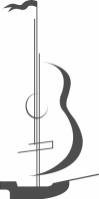 «GUITAR IN RUSSIA»Brief creative biography of the participantTextFULL NAMENominationAge group